Dragi moji učenici.Molim vas da mi na vrijeme šaljete povratne informacije o svom radu.NA KRAJU SVAKOG TJEDNA POTREBNO JE POSLATI TABELU S AKTIVNOSTIMA KOJE SU ZADANE ZA TAJ TJEDAN.Svi zadaci su objavljeni u kanalu TZK u teamsu u objavama, u dokumentima i na stranici OŠ Podturen TZK 5-8 razred na facebooku.Slijedite upute, nemojte se okupljati u većem broju, budite s članovima svoje obitelji.U nastavku šaljem prezentaciju koju treba otvoriti kako biste odradili nastavu TZK-e u šestom tjednu nastave na daljinu. Zadatak u prezentaciji treba ponoviti dva puta. Šaljem i link za nove pripremne vježbe kao i vježbe za nogometnu grupu.Nadam se da ste ozbiljno shvatili upute i ovaj vid nastave i da ćete sa zadovoljstvom odraditi zadane sadržaje.  Prije bilo kojeg oblika vježbanja obavezno napravite pripremne vježbe kao što smo to radili u školi kako se kasnije ne bi povrijedili zbog nezagrijanih i nepripremljenih mišića.Domaća zadaća je i dalje ista - 30 minuta fizičke aktivnosti (hodanje, trčanje, vježbanje uz linkove, usisavanje, što god već radili) – kao dokaz odrađenog možete poslati fotku (budite kreativni). Dovoljna je jedna fotka na kraju tjedna zajedno s tabelom.Sve svoje aktivnosti trebate upisivati u tabele kako biste mogli pratiti koliko ste vremena bili aktivni. Uz to, tabelu krajem tjedna pošaljete meni kako biste za svoj trud bili adekvatno nagrađeni.S obzirom na to da smo u šestom tjednu rada na daljinu,  već bi svi trebali moći izraditi dokumente u wordu s tabelama aktivnosti i znati ih poslati u čavrljanja, pa vas molim da to i učinite. Bit će lakše i meni i vama. Ako ipak ne možete, šaljite kao i do sada.Primjer tabele:LINKOVI ZA NASTAVUTZK učenje na daljinu - pripremne vježbehttps://www.youtube.com/watch?v=PJ2oARb0nWwSvi učenici imaju isti zadatak – pogledati prezentaciju Tjelesna aktivnost – ključ dugoročnog zdravlja, a na kraju prezentacije je zadatak koji treba odraditi.IZAZOVI su i dalje isti7-8 RAZREDhttps://www.youtube.com/watch?v=ixD2f6ePUgU&feature=youtu.be&fbclid=IwAR0hqjZH7AFU3xSg_PhcnLEtkfu7hZeA5w8R-wrtCapMkpepa9-JpUf1Gm8 [PDF- Lista](https://drive.google.com/file/d/1P9rP...) 5-6 RAZRED https://www.youtube.com/watch?v=rWqXE7Z5P4c&fbclid=IwAR0plr9RYF235MVVuh3DmbUJrvPnc_W_2-SeN1PgPLvhcXSb8Nx1tWNMYXIPOSTAVITE MIŠ NA TJELESNA AKTIVNOST I DVA PUTA BRZO KLIKNITETZK 5.-8. razredNOGOMETNA GRUPATrening visokog intenziteta za cijelo tijelohttps://www.youtube.com/watch?v=XtObiEsf4QkKružni treninghttps://www.youtube.com/watch?v=U51O3O6zSgQDLAN-STOPALOhttps://www.youtube.com/watch?v=QgceHe2xPPoBaci kocku i vježbajIgraj kad god imaš volje, vremena i motivacije. Slobodno uključi i ukućane ( neće škoditi!), te sve zabilježi u tabelu s aktivnostima. Istovremeno baci dvije kocke; jedna označava stupce, druga redove. Primjer 1.  bijela kocka 1, crna kocka 5. Treba odraditi vježbu u prvom redu i petom stupcu 5x.Primjer 2.  bijela kocka 4, crna kocka 2. Treba odraditi vježbu u četvrtom redu i drugom stupcu 5x.Kocke mogu biti različitih boja, a možeš igrati i samo s jednom kockom (prvi put bacaš za redove, a drugi put za stupce). Broj ponavljanja možete odrediti sami. Pobjeđuje igrač koji prvi odradi sve vježbe u barem tri stupca ili reda. Ako ti neka vježba nije jasna zamijeni je svojom.Igra je u prilogu na dnu dokumenta.       Srdačan pozdrav i ugodno vježbanje.BACI KOCKU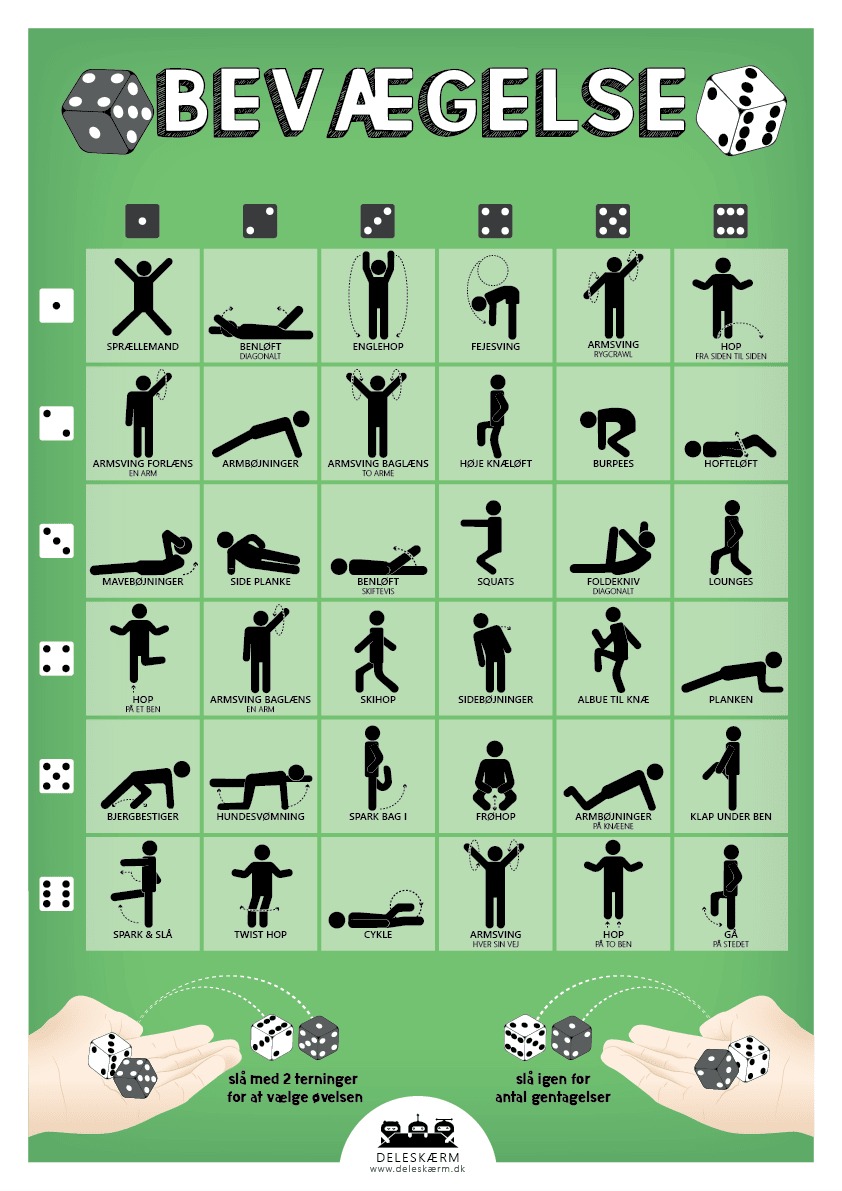 AKTIVNOSTsat TZKtrčanjehodanjebaci kockubiciklradovi u vrtudlan-stopaloaerobikUKUPNO27.04.2020.28.04.2020.29.04.2020.30.04.2020.